Warszawa 18.11.2020r.Konspekt pozalekcyjnych zajęć wychowawczych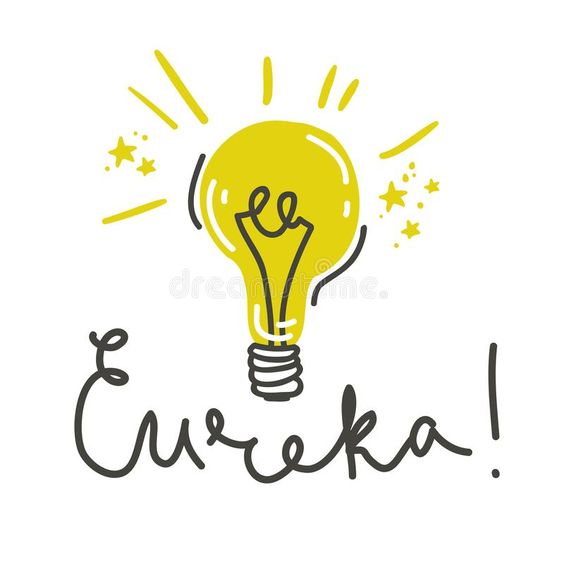 https://pl.pinterest.com/pin/498773727488332109/ dostęp 12.11.2020rTemat: Wynalazki. Prowadząca: Justyna JanuszkoGrupa : wychowankowie ZSS im. E. Szelburg Zarembiny nr78 młodsza/ starszaMiejsce: Klinika Nefrologii i Nadciśnienia Tętniczego Kompetencje kluczowe: uczenia się ,świadomości i ekspresji kulturalnej;Cele ogólne: - poznawanie elementów historii polskich wynalazków;- rozwijanie wyobraźni i kreatywności dziecięcej ;- rozwijanie logicznego myślenia;Cele szczegółowe: Wychowanek:- potrafi wymienić wynalazki stworzone przez Polaków;- uświadamia sobie, że istnieją wynalazki opracowane przez dzieci;- tworzy  projekt  własnego wynalazku ;Metody:Podająca: pogadankaEksponująca: pokaz, ekspozycjaFormy pracy:Grupowa i indywidualna;Materiały dydaktyczne: karta pracy, kredki, flamastry;Przebieg zajęć:1. Powitanie – pogadanka.- Czy ktoś z Was marzy o locie w kosmos?- Czy ktoś z Was chciałby posiadać latający samochód, tabletkę na każdy smutek, etc.- O jakich rzeczach marzycie, które dziś jeszcze nie istnieją?2. Ekspozycja fotografii i pogadanka na temat wynalazków. - Kiedy powstają wynalazki? Po co człowiek je tworzy?Prowadzący przedstawia dzieciom wynalazki, które kiedyś zmieniły świat. Wspólnie zastanawiają się w jakich warunkach te wynalazki powstawały i dlaczego właśnie w danym czasie powstawały?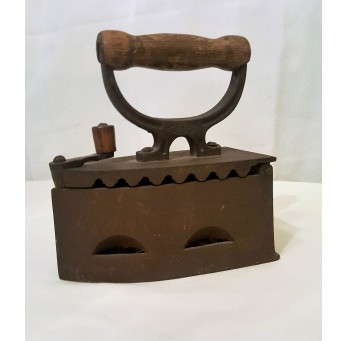 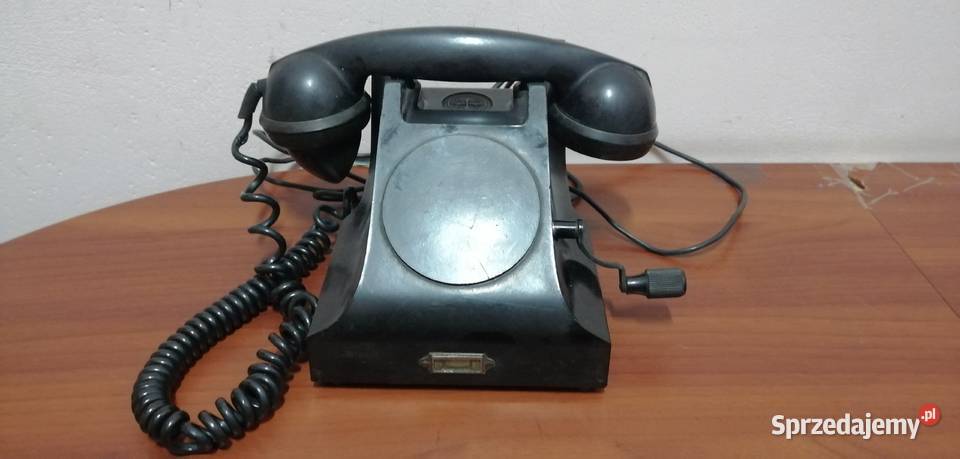 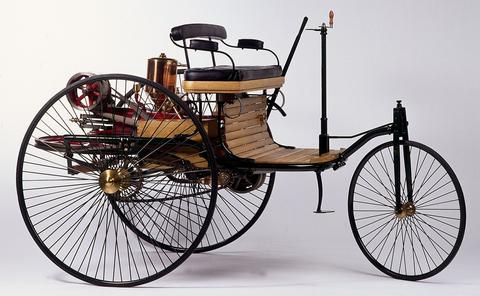 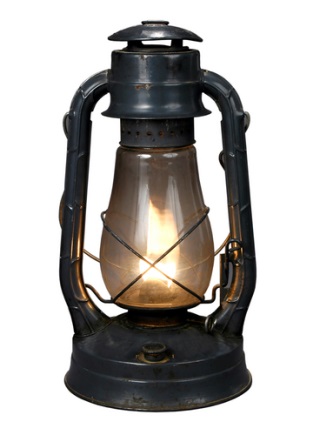 https://www.pieknaepoka.pl/elementy-dekoracyjne/57-stare-zelazko-zeliwne-z-drewniana-raczka.html https://auto.dziennik.pl/aktualnosci/artykuly/511909,pierwszy-samochod-mercedes-patent-carl-benz-29-stycznia-1886-urodziny.htmlhttps://www.national-geographic.pl/artykul/od-ogniska-do-swietlowkidostęp 13.11.2020r.3. Ekspozycja filmu:https://www.youtube.com/watch?v=0SQnPQSmQ8Y&list=RDCMUCg8v5lItlHqKObZtV1spMMQ&index=25. Pogadanka – Kim  jest wynalazca?Jakie cechy powinien prezentować wynalazca?6. Ekspozycja filmu o dzieciach – wynalazcach:https://www.youtube.com/watch?v=x-_DDLchUt87. Zaproszenie do wykonania projektu własnego wynalazku:Karta pracy nr 18. Omówienie prac.